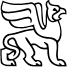 VALSTYBĖS ĮMONĖS TURTO BANKOGENERALINIS DIREKTORIUSĮSAKYMASDĖL VALSTYBĖS NEKILNOJAMOJO TURTO PERDAVIMO PATIKĖJIMO TEISE2023 m. gegužės  4  d. Nr. P13-19VilniusVadovaudamasis Lietuvos Respublikos valstybės ir savivaldybių turto valdymo, naudojimo ir disponavimo juo įstatymo 10 straipsniu ir įgyvendindamas Valstybės turto perdavimo valdyti, naudoti ir disponuoti juo patikėjimo teise tvarkos aprašą, patvirtintą Lietuvos Respublikos Vyriausybės 2001 m. sausio 5 d. nutarimu Nr. 16 „Dėl valstybės turto perdavimo patikėjimo teise ir savivaldybių nuosavybėn“,p e r d u o d u Lietuvos teatro, muzikos ir kino muziejui valdyti, naudoti ir disponuoti juo patikėjimo teise jo nuostatuose numatytai veiklai vykdyti šį valstybei nuosavybės teise priklausantį ir šiuo metu Lietuvos Respublikos kultūros ministerijos patikėjimo teise valdomą nekilnojamąjį turtą, esantį Vilniuje, Bernardinų g. 81. pastatą – teatro studiją (unikalus numeris – 1094-0038-7044, bendras plotas – 486,94 kv. m, likutinė vertė 2023 balandžio 23 d.  – 554 333,00 Eur);2. administracines patalpas (patalpų unikalus numeris – 1094-0038-7033:0002, bendras plotas – 58,42 kv. m, likutinė vertė 2023 balandžio 23 d. – 69 219,00 Eur).Generalinis direktorius				               Mindaugas SinkevičiusParengė:Audrius Navickas